Sortenbezeichnungenvom Verbandsbüro erstelltes DokumentHaftungsausschluss: dieses Dokument gibt nicht die Grundsätze oder eine Anleitung der UPOV wiederZUSAMMENFASSUNG	Zweck dieses Dokuments ist es, über die 2021 erfolgte Überarbeitung der „Erläuterungen zu Sortenbezeichnungen nach dem UPOV-Übereinkommen" (Dokument UPOV/EXN/DEN/1), die etwaige Entwicklung eines UPOV-Suchinstruments für Ähnlichkeiten zum Zweck der Sortenbezeichnung und die Erweiterung des Inhalts der PLUTO-Datenbank zu berichten.	Die TWP werden ersucht, die Entwicklungen betreffend die „Erläuterungen zu Sortenbezeichnungen nach dem UPOV-Übereinkommen" (Dokument UPOV/EXN/DEN/1), die etwaige Entwicklung eines UPOV-Suchinstruments für Ähnlichkeiten zum Zweck der Sortenbezeichnung und die Erweiterung des Inhalts der PLUTO-Datenbank zur Kenntnis zu nehmen.	In diesem Dokument werden folgende Abkürzungen verwendet:CAJ:		Verwaltungs- und RechtsausschussTC:	Technischer AusschussTWA:	Technische Arbeitsgruppe für landwirtschaftliche ArtenTWF: 	Technische Arbeitsgruppe für ObstartenTWM:	Technische Arbeitsgruppe für Prüfmethoden und -technikenTWO:	Technische Arbeitsgruppe für Zierpflanzen und forstliche BaumartenTWPs:	Technische ArbeitsgruppenTWV:	Technische Arbeitsgruppe für Gemüsearten	Der Aufbau des Dokuments ist wie folgt:Anlage I	Neue Vorschläge für Sortenbezeichnungsklassen für Allium, Brassica und PrunusAnlage II	Erweiterung des Inhalts der PLUTO-DatenbankneUE VORSCHLÄGE FÜR SORTENBEZEICHNUNGSKLASSEN fÜR Allium, Brassica Und Prunus	Die TWV prüfte auf ihrer sechsundfünfzigsten Tagung und die TWF auf ihrer dreiundfünfzigsten Tagung die Dokumente TWV/56/4 bzw. TWF/53/4 „Sortenbezeichnungen". Die TWV und die TWF prüften die vorgeschlagenen Änderungen der Sortenbezeichnungsklassen für Brassica und die Festlegung neuer Klassen innerhalb von Allium und Prunus, die von einem Sachverständigen aus der Tschechischen Republik vorgeschlagen wurden (vergleiche Dokumente TWV/56/22 „Report", Absätze 52 bis 54; und TWF/53/14 „Report", Absätze 28 bis 30). 	Die TWV prüfte die verschiedenen Arten innerhalb der vorgeschlagenen Klassen für Allium und Brassica und vereinbarte, dass weitere Erörterungen erforderlich seien. Die TWV vereinbarte, dass Allium-Arten, die als Gemüsepflanzen verwendet werden, separat erfasst werden sollten, um eine eigenständige Bezeichnungsklasse neben den als Zierpflanzen verwendeten Arten zu bilden.	Die TWV vereinbarte, die Sachverständigen aus der Tschechischen Republik und den Niederlanden zu ersuchen, einen neuen Vorschlag zur Änderung der Bezeichnungsklassen für Allium und Brassica auszuarbeiten, der der TWV auf ihrer siebenundfünfzigsten Tagung vorgelegt werden soll.	Die TWF prüfte, wie mit interspezifischen Hybriden von Prunus-Arten aus unterschiedlichen Bezeichnungsklassen zu verfahren sei, und vereinbarte, dass weitere Erörterungen erforderlich seien, einschließlich der Teilnahme von Sachverständigen für Sortenbezeichnungen. Die TWF nahm zur Kenntnis, dass Hybridsorten von Prunus-Arten in unterschiedlichen Bezeichnungsklassen zu abweichenden Vorgehensweisen bei der Bestimmung der Bezeichnungsklasse führen könnten.	Die TWF vereinbarte, den Sachverständigen aus der Tschechischen Republik zu ersuchen, den Vorschlag in Zusammenarbeit mit der Europäischen Union, Frankreich, Deutschland, Japan und Neuseeland weiterzuentwickeln und auf der vierundfünfzigsten Tagung der TWF über die Entwicklungen zu berichten.	Die von der TWV und der TWF geprüften Vorschläge sind in Anlage I dieses Dokuments wiedergegeben.	Der TC wird ersucht, die Erörterungen über neue Vorschläge für Bezeichnungsklassen für die Gattungen Allium, Brassica und Prunus, wie in den Absätzen 5 bis 10 dieses Dokuments dargelegt, zur Kenntnis zu nehmen.ETWAIGE ENTWICKLUNG EINES UPOV-SUCHINSTRUMENTS FÜR ÄHNLICHKEITEN ZUM ZWECK DER SORTENBEZEICHNUNG	Ein Bericht über die Entwicklung eines UPOV-Suchinstruments für Ähnlichkeiten zum Zweck der Sortenbezeichnung ist in Dokument TC/58/INF/7 „UPOV-Suchinstrument für Ähnlichkeiten zum Zweck der Sortenbezeichnung" enthalten.ERweiterung des inhalts der PLUTO-datenbank	Der Hintergrund dieser Angelegenheit ist in Anlage II dieses Dokuments dargelegt.Neue Entwicklungen	Die neue Version der PLUTO-Datenbank wurde am 11. Oktober 2021 unter der neuen URL https://pluto.upov.int lanciert.	Die neue Version der PLUTO-Datenbank definiert eine PLUTO-spezifische eindeutige Kennung für Eintragungen in der PLUTO-Datenbank, die auf zwei Parametern basiert:der Behörde: wenn die Sorte geschützt oder in der nationalen Liste eingetragen ist, und der Sortenkennung: wenn sie nicht von den Beitragsleistenden angegeben wird, ist die Sortenkennung die Antragsnummer oder die Nummer der Erteilung. Ist beides nicht vorhanden, generiert PLUTO eine eindeutige Kennung. 	Die eindeutige Kennung ermöglicht es den Beitragsleistenden, nur geänderte und neue Einträge zu übermitteln. Es ist nicht mehr zwingend erforderlich, jedes Mal den vollständigen Datensatz zu übermitteln.	Die neue PLUTO-Datenbank akzeptiert Akzente und Sonderzeichen und fügt Informationen über Bezeichnungen, landesübliche Namen und betreffende Parteien in nicht-römischem Alphabet hinzu, wie in der ISO/IEC-Norm 8859 1: 1998 definiert.	Die „Anleitung zum „TAG“-Format für die Übermittlung von Daten an PLUTO““ ist auf der PLUTO-Informations-Website unter dem Punkt „SO WERDEN DATEN ZU PLUTO BEIGETRAGEN“ des Kapitels „So wird PLUTO verwendet“ unter https://www.upov.int/pluto/de/help.html zusammen mit einer Excel-Vorlage für Beitragsleistende verfügbar.	Der TC wird ersucht, die Entwicklungen bezüglich der Erweiterung des Inhalts der PLUTO-Datenbank zur Kenntnis zu nehmen.[Anlagen folgen]NeUE VORSCHLÄGE FÜR SORTENBEZEICHNUNGSKLASSEN fÜR Allium, Brassica Und PrunusVon einem Sachverständigen aus der Tschechischen Republik erstelltes Dokument	Zweck dieses Dokuments ist es, Änderungen an den Sortenbezeichnungsklassen für Brassica und die Schaffung neuer Sortenbezeichnungsklassen innerhalb von Allium und Prunus vorzuschlagen.	Bei der Bestimmung der Sortenbezeichnungen für die Gattungen Brassica, Allium und Prunus ergeben sich Schwierigkeiten. Diese Gattungen sind umfangreich und es ist zum Teil schwierig, eine Sortenbezeichnung zu finden, insbesondere für Raps, Knoblauch, Zwiebel und Obstbäume der Gattung Prunus.	Sortenbezeichnungen für Raps werden oft zurückgewiesen, weil Chinakohl (zum Beispiel) bereits dieselbe oder eine ähnliche Bezeichnung hat; für Knoblauch, weil Zwiebel (zum Beispiel) bereits dieselbe oder eine ähnliche Bezeichnung hat und für Pfirsich, weil Pflaume (zum Beispiel) bereits dieselbe oder eine ähnliche Bezeichnung hat.	Beispiele:-	Zurückweisung der Bezeichnung ‚Amelie‛ für eine Rübsensorte (Gemüse) wegen vorhandener Rapssorte „Amelie“-	Zurückweisung der Bezeichnung ‚Rusalka‛ für eine Knoblauchsorte wegen vorhandener Zwiebelsorte ‚Rusalka‛-	Zurückweisung der Bezeichnung ‚Luisa‛ für eine Süßkirschsorte wegen vorhandener Pfirsichsorte ‚Luisa‛	Wir schlagen angesichts der hohen Registrierungszahlen (in nationale Listen) dieser Arten vor, einige Sortenbezeichnungsklassen nach der Verwendung der Art und den optischen Unterschieden bei der ausgewachsenen Pflanze (oder Frucht) zu unterteilen. Was Knoblauch (Allium sativum) betrifft, so spielt auch die Vermehrungsmethode eine Rolle (Knoblauch x Zwiebel).	Andere Länder könnten andere oder vielleicht ähnliche Vorschläge haben, und dies sollte von den Sachverständigen der entsprechenden Technischen Arbeitsgruppen diskutiert werden.Vorschlag:	Folgende Änderungen werden für das Dokument UPOV/EXN/DEN/1 „Erläuterungen zu Sortenbezeichnungen" in Anlage I vorgeschlagen (Änderungen werden durch Hervorhebung und Durchstreichen für Streichungen und Hervorhebung und Unterstreichung für Ergänzungen gekennzeichnet):Teil I: Klassen innerhalb einer Gattung*Anmerkung: Aufspaltung möglicherweise nicht notwendig, ist in allen Allium-Zierarten enthaltenTeil II: Klassen, die mehr als eine Gattung umfassen[Anlage II folgt]ERWEITERUNG DES INHALTS DER pluto-DATENBANKArbeitsgruppe für Sortenbezeichnungen im Jahr 2019	Der Hintergrund dieser Angelegenheit ist in Dokument TC/55/INF/7, Absätze 11 bis 17, dargelegt.	Die WG-DEN hörte auf ihrer sechsten Sitzung ein Referat über die etwaige Einführung einer eindeutigen Kennung für Eintragungen von Sorten in die PLUTO-Datenbank.	Die WG-DEN nahm die Vorhaben für die Einführung einer eindeutigen Kennung für Eintragungen von Sorten in die PLUTO-Datenbank zur Kenntnis.	Die WG-DEN prüfte die Vorschläge, zusätzliche Daten in die PLUTO-Datenbank aufzunehmen, und stimmte dem Vorschlag zu, im Rahmen der verfügbaren Ressourcen der PLUTO-Datenbank landesübliche Namen in anderen Sprachen hinzuzufügen. 	Die WG-DEN nahm zur Kenntnis, dass der TC prüfe, wie Angelegenheiten betreffend Sortentypen für DUS-Prüfungszwecke behandelt werden sollten, und vereinbarte, dass dem CAJ über Entwicklungen im TC berichtet werden solle. Verwaltungs- und Rechtsausschuss im Jahr 2019	Der CAJ nahm auf seiner sechsundsiebzigsten Tagung die Entwicklungen zur Kenntnis, über die in Dokument CAJ/76/6 Add. betreffend die „Erweiterung des Inhalts der PLUTO-Datenbank“ und die Vorhaben für die Einführung einer eindeutigen Kennung für Eintragungen von Sorten in die PLUTO-Datenbank berichtet worden war (vergleiche Dokument CAJ/76/9 „Bericht“, Absätze 40 bis 42).	Hinsichtlich der Aufnahme anderer Sorten (neuer Daten) in die PLUTO-Datenbank nahm der CAJ die Vorschläge, zusätzliche Daten in die PLUTO-Datenbank aufzunehmen, zur Kenntnis und stimmte dem Vorschlag zu, der PLUTO-Datenbank landesübliche Namen in anderen Sprachen hinzuzufügen. 	Der CAJ nahm zur Kenntnis, dass der TC prüfe, wie Angelegenheiten betreffend Sortentypen für DUS-Prüfungszwecke behandelt werden sollten, und vereinbarte, dass dem CAJ über die Entwicklungen im TC berichtet werden solle. [Ende von Anlage II und des Dokuments]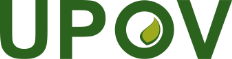 GInternationaler Verband zum Schutz von PflanzenzüchtungenTechnischer AusschussAchtundfünfzigste TagungGenf, 24. und 25. Oktober 2022TC/58/15Original: EnglischDate: 6. Oktober 2022Botanische NamenUPOV-CodesVERWENDUNGLandesüblicher NameKlasse 1.1Brassica oleraceaBRASS_OLEKlasse 1.2Brassica, andere als Brassica oleraceaandere als BRASS_OLEKlasse 1.2Brassica rapa L. subsp. chinensis (L.) HaneltBrassica rapa L. subsp. pekinensis (Lour.) HaneltBRASS_RAP_CHIBRASS_RAP_PEKBlätter – GemüsePakchoiChinakohlKlasse 1.3Brassica napus var.napusBrassica rapa L. subsp. campestris (L.) A. R. ClaphamBRASS_NAP_NUSBRASS_RAP_CAMSaatgut, Futterpflanzen RapsRübsen, SommerrübsenKlasse 1.4Brassica napus var. napobrassica (L.) Rchb.Brassica rapa L. var. rapa (L.) Thell.BRASS_NAP_NBRBRASS_RAP_RAPZwiebeln – Gemüse oder FutterpflanzenKohlrübeHerbstrübe, Mairübe  Klasse 1.5Brassica, andere als Klassen 1.1, 1.2, 1.3, 1.4 und 214 (Senf)andere als Klassen 1.1, 1.2, 1.3, 1.4 und 214[…]Klasse 5.1Allium sativum L.Allium ursinum L.*Allium L. - alle Allium-ZierpflanzenartenALLIU_SATALLIU_URSALLIUGemüse Knoblauch undALLIUM-Zierpflanzenarten (oder Heilkräuter)KnoblauchBärenzwiebel alle ALLIUM-ZierpflanzenartenKlasse 5.2Allium, andere als Klasse 5.1Andere ALLIUGemüseKlasse 6.1Prunus avium (L.) L.Prunus cerasus L.PRUNU_AVIPRUNU_CSSFruchtSüßkirscheSauerkirscheKlasse 6.2Prunus domestica L.PRUNU_DOMPflaumeKlasse 6.3Prunus armeniaca L.Prunus persica (L.) Batsch.PRUNU_ARMPRUNU_PERFruchtAprikose, MarillePfirsischKlasse 6.4Prunus, andere als Klassen 6.1, 6.2 und 6.3andere als Klassen 6.1, 6.2 und 6.3Botanische NamenUPOV-Codes[…]Klasse 214Brassica juncea (L.) Czern.Brassica nigra L. W.D. J. KochSinapis alba L.BRASS_JUNBRASS_NIGSINAP_ALBLebensmittel-SenfSareptasenfSchwarzer SenfWeißer Senf